Excellent Education 2014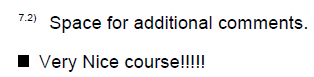 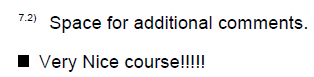 The Executive Board of Wageningen UR highly values excellent education. Therefor the Executive Board awards an prize for excellent education on a regular basis. Based on experiences in the past and suggestions from chair holders, the IPOP working group “Quality of Education” designed a new method for rewarding excellent courses. A budget of 37.500 euro is set aside to reward the 30 best courses. In 2014, the awarding of the excellent education prize is done according to this new system for the first time. A quality indicator is calculated on the results of questions on course set up, learning outcomes, teaching methods, previously acquired knowledge, overlap, the contribution of the lecturers to the learning process, examination and on the general rating of the course. To qualify for an Excellent Education Prize, a course has to meet two conditions; at least 10 students have filled in the course evaluation, and the response rate for the course was at least 20%. The executive board holds in great esteem the opinions of students on their education. This is an important indicator whether Wageningen University provides education that inspires and meets students’ expectations. Student satisfaction is an important indicator for quality of education, but should not be the sole source of information. This is the reason the peer review of courses will be taken into account as well. From 2015 a successful peer review will be prerequisite for a course to receive a prize. Lecturers are rewarded during the ‘teacher of the year contest’ organized by the Student Council, this procedure remains the same.  This year for both awards there will be separate ceremonies. In the future we aim to combine the ceremonies of ‘best courses’ and ‘teacher of the year’ at the same time.Based on the results of the course evaluations in 2012/2013 the 30 most appreciated courses have been identified, resulting in the following list. It contains 2 courses from the department ASG, 2 from AFSG, 4 from PSG, 11 from ESG and 11 from SSG. Congratulations for all teams of lecturers, who have accomplished these results! Well done! 2012/2013Contact person courseChair GroupDept.AEP20306dr ir JHM PeerlingsAEPSSGAFI31806dr MCJ VerdegemAFIASGAPP90403prof.dr RA te Velde en prof. dr GHT BlansAPPSSGBEC21306dr A. BonannoBECSSGBIS20803dr LW Chatrou BISPSGCLB10803dr AAM van LammerenCLBPSGCOM60306dr ir A van PaassenCPTSSGECS20806ir MJ de BruijneECSSSGECS52006dr PR RunhaarECSSSGECS53506dr VC TassoneECSSSGECS59803ir M WinkECSSSGENP30306dr A GuptaENPSSGESS32306dr ir LN GanzeveldESSESGEZO20306dr SWS GusseklooEZOASGFEM22306dr UGW Sass-KlaassenFEMESGGEO10806MJ Marchman, MAGEOESGHNE25306prof. dr ir AH KerstenHNEAFSGHPC31306dr RE SchoutenHPCPSGIWE33306ing. H BoesveldWRMESGMCB51403prof. dr ir JME PenningsMCBSSGNCP30306dr J LimpensNCPESGNEM10306dr ir A SchotsNEMPSGPCC31303ing. RG Fokkink en dr ir JHB SprakelPCCAFSGRDS33806dr ir PA de VriesRDSSSGREG20306dr M HolmgrenREGESGREG31806dr WF de BoerREGESGREG32306dr WF de BoerREGESGSGL22306dr ir MPW SonneveldSGLESGSGL31806dr JM SchoorlSGLESGYRM20306dr J Barrett en dr F CobbenECSSSG